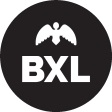 premie voor de aanpassing van de woning bewoond door een persoon met een handicap  - Formulier van voltooiing van de werken	Op te sturen naar dit adres :HUISVESTINGSLOKET
Hallenstraat 4  - 1000 Brussel
E-mail : huisvesting-logement@brucity.be(in hoofdletters invullen AUB)IN TE VULLEN DOOR DE AANVRAGERDossiernummer : .................................................................................................................. Naam, voornaam : …………………………………………………………………………………………………………Adres : ……………………………………………………………………………………………………………………………Telefoon : ………………………………………………… E-mail : ………………………………………………………Adres van het goed waar de werken werden uitgevoerd : ................................................  ................................................................................................................................................  Localisatie (verdieping, voorkant-achterkant, links-rechts) : ………………………………………Titel van de uitgevoerde werken : …………………………………………………………………………………………………………………………………………………………………………………………………………………………..Aanvangsdatum van de werken : ......................................................................................Einddatum van de werken : ...................................................................................................Ik verklaar op erewoord kennis te hebben genomen van het reglement betreffende de toekenning van een gemeentelijke premie voor de aanpassing van de woning bewoond door een persoon met een handicap en dat de informatie in het onderhavig formulier correct is.Brussel, op : …………………………………………………………………………………………………………………….Handtekening van de aanvrager : ...........................................................................................Bij het formulier van voltooiing van de werken te voegen documenten :een kopie van de facturen ; foto’s van de uitgevoerde werken.IN TE VULLEN DOOR DE AMBTENAAR VAN DE STAD BRUSSELDe aanpassingwerken van de woning bewoond door een persoon met een handicap zijn overeenkomstig de aanvraag uitgevoerd : □ JA□ NEEN Opmerkingen :  ......................................................................................................................... ................................................................................................................................................   ................................................................................................................................................   ................................................................................................................................................  Naam van de ambtenaar : Handtekening : Datum :  